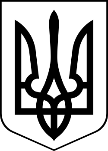 МЕНСЬКА МІСЬКА РАДА(вісімнадцята сесія восьмого скликання)РІШЕННЯ21  квітня  2022 року	м.Мена	№ 100Про внесення доповнень до рішення 6 сесії Менської міської ради 8 скликання від 31 травня 2021 року № 252 З метою ефективного управління об’єктами комунальної власності, відповідно до Порядку передачі майна, що є комунальною власністю Менської міської територіальної громади виконавчим органам ради, комунальним підприємствам, установам, закладам на правах господарського відання або оперативного управління, затвердженого рішенням 8 сесії Менської міської ради 8 скликання від 30 липня 2021 року № 396, керуючись ст.ст. 26, 60 Закону України «Про місцеве самоврядування в Україні», Менська міська радаВИРІШИЛА:1.Внести зміни до переліку майна Куковицького закладу дошкільної освіти (дитячий садок) «Дзвіночок» загального типу Менської міської ради, що знаходиться за адресою: село Куковичі, вулиця Перше травня, будинок 34 і підлягає передачі, відповідно до рішення 6 сесії Менської міської ради 8 скликання від 31 травня 2021 року № 252 «Про передачу майна, закріпленого за Куковицьким закладом дошкільної освіти (дитячий садок) «Дзвіночок» загального типу Менської міської ради Менського району Чернігівської області», доповнивши його наступними позиціями: - будівля кухні;- погріб.2.Комісії з приймання-передачі майна, яка створена з метою реалізації рішення 6 сесії Менської міської ради 8 скликання від 31 травня 2021 року № 252 «Про передачу майна, закріпленого за Куковицьким закладом дошкільної освіти (дитячий садок) «Дзвіночок» загального типу Менської міської ради Менського району Чернігівської області» забезпечити передачу майна в установленому порядку.3.Контроль за виконанням рішення покласти на постійну комісію міської ради з питань охорони здоров’я, соціального захисту населення, освіти, культури, молоді, фізкультури і спорту та заступника міського голови з питань діяльності виконавчих органів ради В.В.Прищепу.Міський голова	Геннадій ПРИМАКОВ